Мастер класс для воспитателей в детском саду по изготовлению маков из крепированной бумагиИзготовление декора «Маки»Номинация: Детский сад, мастер-класс для педагогов ДОУ на раскрытие творческого потенциала.Крепированная и гофрированная бумага является наиболее доступным материалом для изготовления ярких, объёмных элементов декора для украшения музыкального зала, костюмов детей, создания пышных букетов и бутоньерок. Предлагаю вам мастер-класс по изготовлению ярких маков, можно использовать для создания веночков и бутоньерок для костюмированных выступлений дошкольников.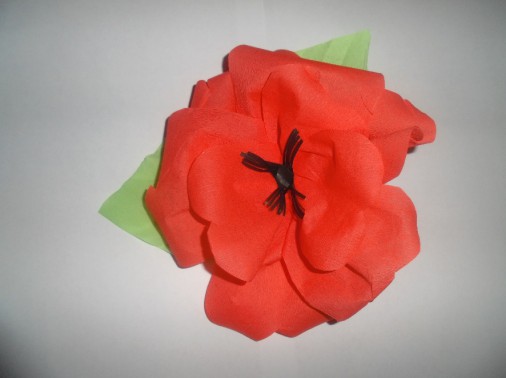 Для изготовления цветов нам понадобится:-крепированная бумага зелёного и красного цвета-чёрная двусторонняя бумага,-ножницы,-клей ПВА,-степлер,-ножницы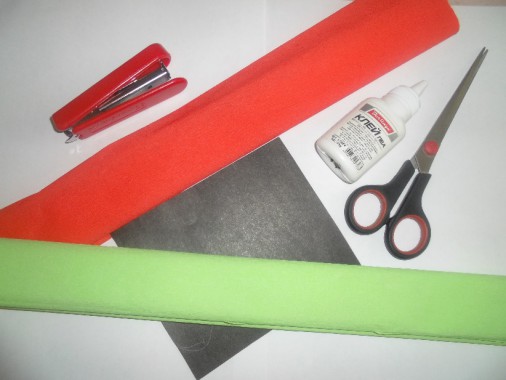 1 шаг:Делаем заготовки для лепестков маков. Для этого вырезаем из крепированной бумаги розового цвета прямоугольные формы 5*6 см. Закругляем верхние углы и срезаем нижние, придавая трапециевидную форму лепесткам.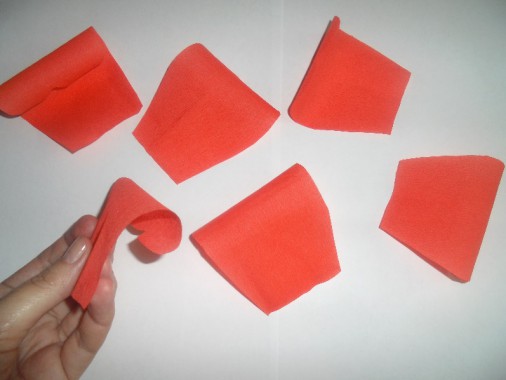 Получившиеся формы накручиваем на ручку или карандаш.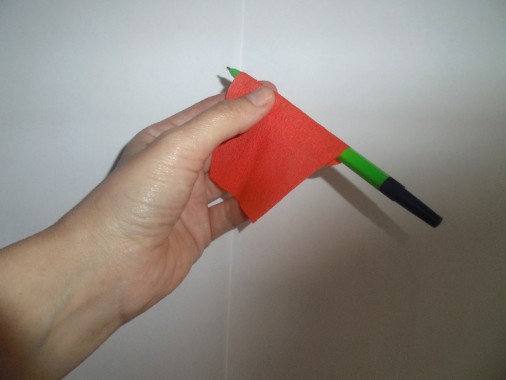 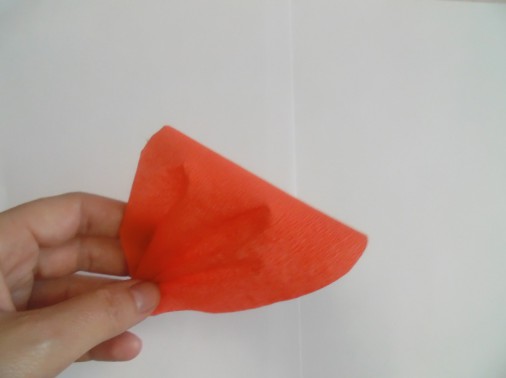 2 шаг:Делаем заготовки для листьев цветка. Для этого из крепированной бумаги зелёного цвета вырезаем ромбы 7*7 см., закругляем противоположные углы.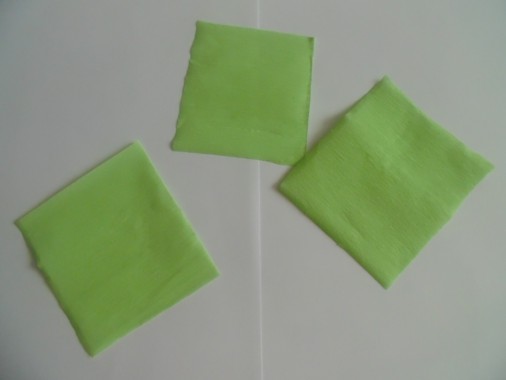 Из получившихся заготовок делаем листья цветка. Складываем заготовку гармошкой, расходящуюся от одного угла.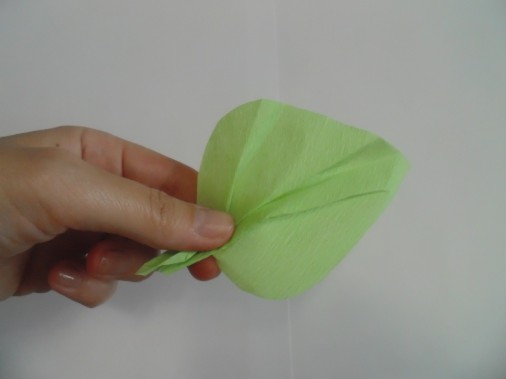 3 шаг:Готовим серединку цветка. Из бумаги черного цвета вырезаем прямоугольник, складываем пополам и надрезаем его стороны мелкими полосками до середины. Сложив пополам, соединяем две заготовки крест на крест.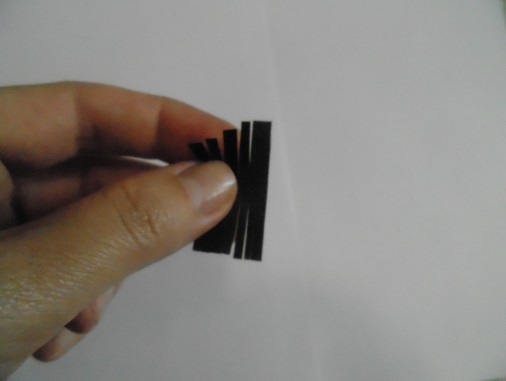 4 шаг:Соединяем все элементы при помощи степлера и клея: 2 листка, 9 лепестков и одну серединку цветка.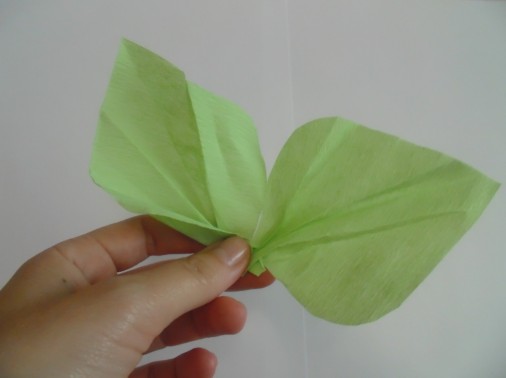 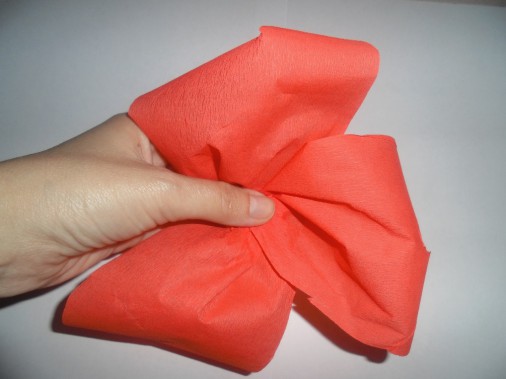 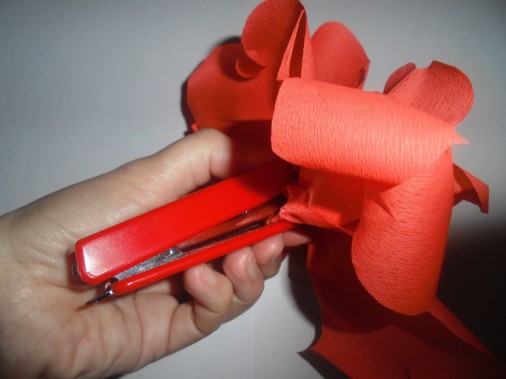 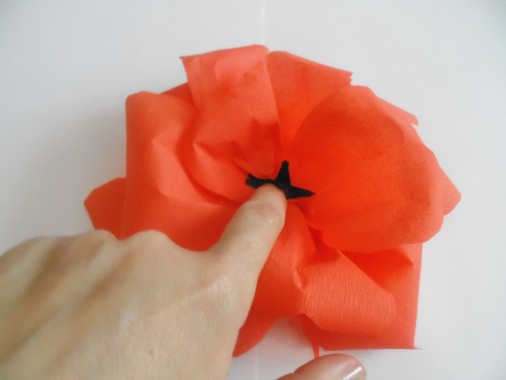 Получившиеся цветы можно использовать для декорирования помещений, одежды.